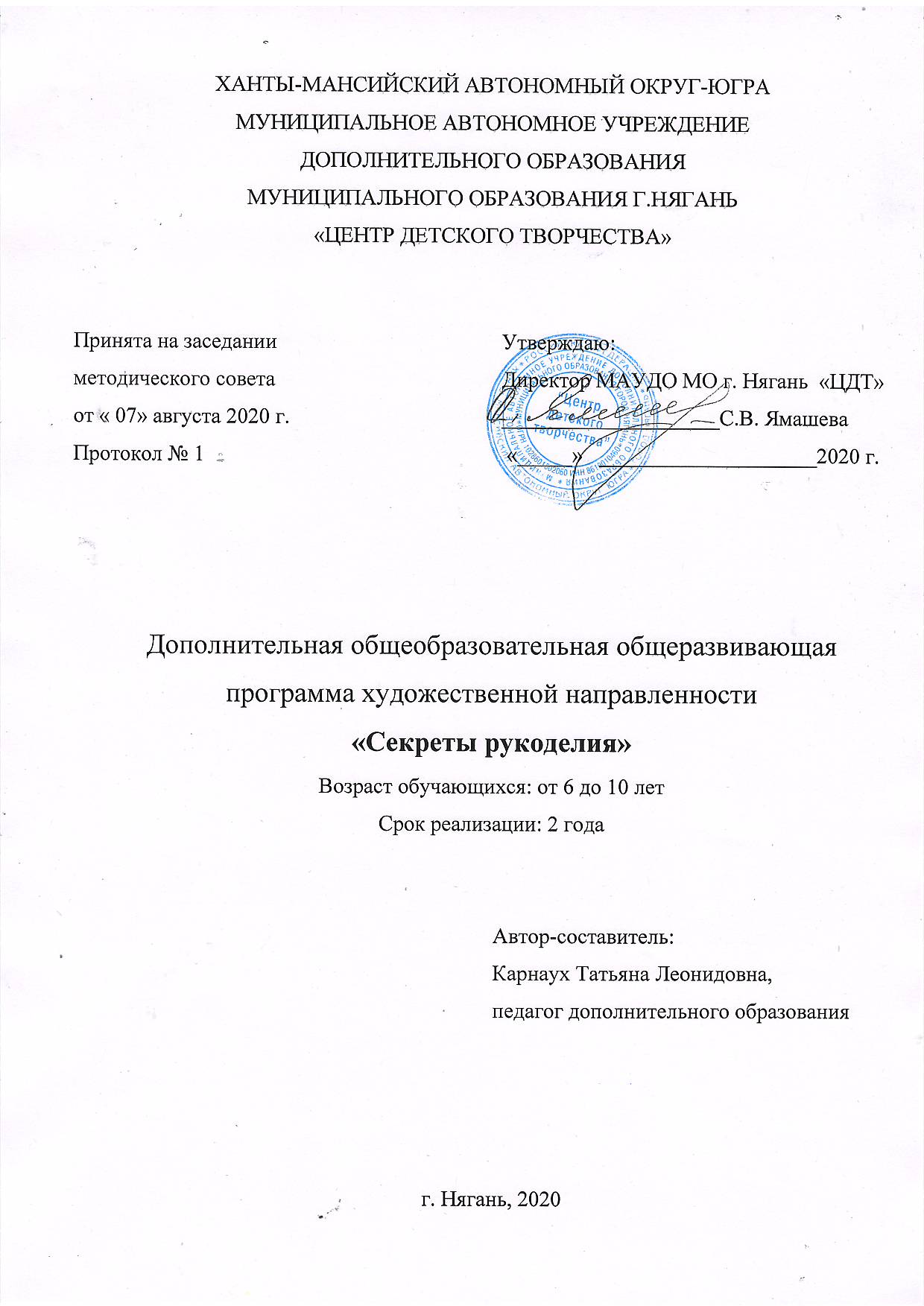 Пояснительная записка.Дополнительная общеобразовательная общеразвивающая программа «Секреты рукоделия» реализуется в рамках художественной направленности. 	В сфере декоративно - прикладного творчества перед ребенком появляется вариативность следования по той или иной образовательной траектории. В целом, творчество расширяет ареал, в котором учащиеся могут развивать свою творческую и познавательную активность, реализовывать свои лучшие личностные качества. Помимо всего, профессиональные стандарты требуют от педагога дополнительного образования заниматься активным поиском и освоением новых технологий, возрождать интересные старые технологии. Поэтому  встала проблема упорядочивания накопленного опыта в едином образовательном комплексе, создание дополнительной общеобразовательной общеразвивающей программы. В программе «Секреты рукоделия» собраны педагогические и творческие наработки, востребованы детские желания и возможности, а также учтены  доступность  материалов и инструментов.	Программа разработана в соответствии с нормативно-правовыми документами:1. Федеральный закон от 29.12.2012 года № 273-ФЗ «Об образовании в Российской Федерации».2. Приказ Министерства просвещения Российской Федерации от 09.11.2018г. № 196 «Порядок организации и осуществления образовательной деятельности по дополнительным общеобразовательным программам».3. СанПиН 2.4.4.3172-14 «Санитарно-эпидемиологические требования к устройству, содержанию и организации режима работы образовательных организаций дополнительного образования детей» (Постановление Главного государственного санитарного врача Российской Федерации от 4 июля 2014 г. № 41).4. Письмо Министерства образования и науки Российской Федерации от 18.11.2015 г. № 09-3242 «Методические рекомендации по проектированию дополнительных общеразвивающих программ».5. Письмо Роспотребнадзора от 08.05.2020 №02/8900-2020-24 "О направлении рекомендаций по организации работы образовательных организаций".6. Санитарно-эпидемиологические правила СП 3.1/2.4. 3598-20 «Санитарно-эпидемиологические требования к устройству, содержанию и организации работы образовательных организаций и других объектов социальной инфраструктуры для детей и молодежи в условиях распространения новой коронавирусной инфекции (COVID – 19)»Актуальность: жизнь в обществе постоянного потребления благ цивилизации, механизация и компьютеризация быта ведет к тому, что у современных детей не развиваются (так как не востребованы) навыки ручного труда, самообслуживания, творческого подхода. Преобладает правополушарное, рациональное мышление оператора. Есть необходимость более гармоничного развития личности ребенка, этому способствует всякая, в том числе творческая деятельность, выходящая за рамки школьной программы, требующая включение чувственной сферы личности. Отличительная особенность: программа «Секреты рукоделия» базируется на применение необычных технологий обработки обычных материалов, что даёт возможность создавать неповторимые изделия, развивать у детей исследовательские способности.Педагогическая целесообразность: программа «Секреты рукоделия» обращается к декоративно-прикладному искусству, у детей формируются усидчивость и стремление доводить дело до конца, аккуратность, бережное отношение к вещам. Учащиеся учатся ценить всё, что сделано их руками и руками других людей, начинают видеть прекрасное вокруг, познают окружающий мир. Программа  предполагает обучение учащихся доступным  видам декоративно-прикладного искусства: папье-маше, пластилинография, картонаж, работа с природным материалом и текстилем. 	Реализованные в программе техники декоративно-прикладного творчества содействуют воспитанию таких нравственных качеств как: трудолюбия, воли, дисциплинированности, желания трудиться и творить. Проектируя свои изделия, учащиеся приобретают определенные знания по основам композиции, цветоведения, конструирования, материаловедения.	Цель программы:  формирование у учащихся теоретических знаний и практических навыков в области декоративно-прикладного искусства.	Задачи: Познакомить детей со свойствами бумаги, техникой скручивания и сгибания бумаги, картона, технологией создания композиций и объемных фигур.Познакомить детей с пластическими и изобразительными свойствами пластилина.Познакомить детей со свойствами ткани, технологией подготовки и обработки ткани, способами создания простых изделий в лоскутной технике.Учить комбинировать различные материалы для воплощения замысла поделки, видеть прикладной характер в каждой вещи.Развивать  внимание, память, фантазию, воображение учащихся;Формировать у учащихся устойчивый интерес к искусству и занятиям художественным творчеством;Воспитывать  терпение, волю, усидчивость, трудолюбие, аккуратность.		Возраст детей, участвующих в реализации данной дополнительной общеобразовательной общеразвивающей программы «Секреты рукоделия» - от  6 до 10 лет. 		Группы 1 года обучения комплектуются из мальчиков и девочек из расчета 12 - 15 человек, прием детей в группу 1-го года обучения производится на добровольной основе после входного тестирования при наличии необходимых документов. Учащиеся 2-го года обучения комплектуются в группы по 10-12 человек  на основе промежуточной аттестации   первого года обучения.Сроки реализацииПрограмма рассчитана на 2 года обучения, общее количество часов – 288.Формы и режим занятий.Формы организации занятий – групповая, индивидуальная, в случае дистанционного обучения возможны занятия по дистанционным технологиям.	 Формы проведения занятий - комбинированное занятие, практическое занятие, игра, конкурс, творческая мастерская.Режим занятийОжидаемый результат реализации программы и способы определения её результативности.По окончанию  обучения учащиеся будут знать:требования к организации рабочего места;способы обработки материалов;способы оформления изделий;технологическую последовательность операций при изготовлении несложных  поделок;основы материаловедения, уметь применять эти знания при изготовлении поделок;основные геометрические понятия и базовые формы оригами, квиллинга;правила техники безопасности с колющими и режущими инструментами;основные свойства и возможности бумаги и картона как материалов для художественно-конструкторской деятельности;основные приёмы работы с бумагой (резание, сгибание, обрывание, клеяние);Будут уметь:самостоятельно организовывать рабочее место;пользоваться инструментами и материалами при работе;последовательно выполнять аппликацию из разных материалов;приемы и способы обработки природных материалов;	правильно собирать, подготавливать и использовать природные материалы;технологию выполнения несложных изделий из ткани, пластилина;планировать работу над изделием, соотносить параметры частей изделия;составлять простейшие композиции;соблюдать культуру труда и технику безопасности при работе с инструментами; размечать и вырезать бумагу разными способами; правильно применять термины при работе; использовать правила и приёмы рациональной разметки;выполнять комбинированные работы из разных материалов и техник; самостоятельно подбирать материал, фон, сюжет, выбирать и осуществлять наиболее подходящие приёмы практической работы; последовательно вести работу (замысел, эскиз, материал, способ изготовления, готовое изделие); представить свое изделие;осуществлять итоговый и пошаговый контроль в своей творческой деятельности;адекватно воспринимать оценку своих и  работ окружающих;работать с разнообразными материалами и навыкам создания образов посредством различных технологий;вносить необходимые коррективы в действие после его завершения на основе оценки и характере сделанных ошибок;складывать макет из развертки.Формы подведения итогов обучения.Для оценки полученных технических и творческих навыков следует провести практическую работу, а затем диагностику на соответствие результата определенным критериям. Чтобы получить устойчивый навык в работе, ребенку требуется повторение упражнения при внимательном руководстве педагога. Формами начальной диагностики является собеседование с ребенком и наблюдение за работой (фиксируется уровень подготовки).В соответствии с требованиями программы проводится промежуточная аттестация, которая включает в себя наблюдения за самостоятельной практической работой детей во время  изготовления  изделий по замыслу детей, а также тестирование. Итоговая проверка знаний, умений и навыков проводится в игровой форме на заключительном занятии – выставке. В конце каждой учебной четверти оформляются выставки детских работ.Формы диагностики результатов:Тестирование, зачет.Викторина.Участие в конкурсах, выставках.Открытые занятия.Методы диагностики результатов:Теоретические и практические зачёты, практические задания, устные ответы на вопросы, тестирование, письменный контроль, итоговое занятие за I полугодие, промежуточная и итоговая аттестация. Учебный план  Учебно-тематический план1 года обученияЦель: приобщение детей к декоративно-прикладному творчеству через знакомство с некоторыми видами обработки материалов: бумаги, картона, ткани, пластилина, природного материала, соленого теста.Задачи: - обучить технологии изготовления различных видов сувениров и игрушек;- создавать на занятиях атмосферу творческого сотрудничества;- развивать творческое воображение и фантазию в процессе изготовления изделий;- воспитывать в детях любовь к своей Родине, к традиционному народному искусству.							70Содержание программы1 год обучения  Раздел  1. Вводное занятие. Тема 1.1. Экскурсия в парк. Наблюдение за осенней природой.Теория. Введение в учебную программу. Беседа с детьми «Природа дарит вдохновенье». Знакомство с целями и задачами на учебный год, режимом работы, требованиями ОТ и ТБ, оборудованием кабинета, перечнем материалов  для работы, порядком аттестации.  Практика. Экскурсия в осенний парк. Сбор природных поделочных материалов, сортировка, закладка на хранение природного материала. Изготовление аппликации по образцу: изделие «Закладка».Раздел 2. Работа с природным материалом-8 часов.Тема 2.1. Предметная аппликация из листьев.Теория. Флористика как вид декоративно-прикладного искусства. Рассказ о листьях «У кого какие листья». Предметная аппликация. Последовательность выполнения аппликации из целых листьев. Пропорциональность и расположение элементов на фоне.Практика. Выполнение работ по образцу «Жар – птица», «Рыбка», «Мухомор».Тема 2.2. Декор на плоской поверхности.Теория. Знакомство с техникой «пейв» как способом цветопередачи и создания структурной поверхности с помощью семян, косточек, злаков, круп. Подготовка основы панно. Разметка секторов на эскизе.Практика. Подготовка основы панно. Изготовление эскиза и панно - пейв «Семечка к семечке».Тема 2.3. Декор на изогнутой поверхности.Теория. Повторение свойств пластилина: сминаемость, пластичность, липкость. Создание структурной декоративной изогнутой поверхности с помощью семян, косточек, злаков, круп. Продолжение знакомства с эскизом.Практика.  Разработка эскиза. Изготовление изделия «Ваза».Тема 2.4. Объёмное конструирование из природного материала.Теория. Образы животных и птиц.  Возможности  природных материалов  для создания несложных объемных поделок  из шишек, семян, палочек, хвои, косточек, ракушек. Соединительный материал – пластилин, зубочистки. Практика. Изготовление изделий по образцу «Лебедь», «Медведь».Раздел 2. Работа с соленым тестом-12 ч.  Тема 2.1. Лепка из простых геометрических форм.Теория. Знакомство с техникой «биокерамики» - лепкой из соленого теста. Приемы работы с тестом. Приемы соединения деталей, окрашивания материала. Сушка и декор изделия.Практика. Изготовление изделия «Рябиновая ветка».Тема 2.2. Лепка из составных геометрических форм.Теория. Повторение свойств соленого теста: сминаемость, пластичность, липкость. Создание структурной декоративной поверхности с помощью стеков, штампов, зубочисток, пресса, гребня, ножниц.Практика.  Изготовление изделия «Вазочка».Тема 2.3. Объёмное конструирование из соленого теста.Теория. Образы животных и птиц.  Возможности  теста для создания несложных объемных поделок. Практика. Изготовление изделий по образцу «Кошка», «Улитка», «Ежик».Раздел 3. Работа с пластилином-10 ч.Тема 3.1.Пластилинография.Теория. Свойства пластилина: пластичность, сминаемость, липкость, простота смешивания. Эскиз платья. Работа без инструментов - заполнение основы  приемом «колбаска» или «шарик».Практика. Изготовление панно по образцу «Волны», «Пейзаж».Тема 3.2. Лепка по мотивам гжельской игрушки.Теория. Гжельский промысел. Приемы выполнения элементов фигуры  вытягивание, примазывание. Беление игрушки. Элементы росписи: розаны, линии, волны, точки. Особенности цветовой гаммы гжельской игрушки. Практика. Выполнение изделий по образцу «Медведь», «Чайник».Раздел 4. Работа с тканью, нитями-20 ч.Тема 4.1. Подготовка ткани к обработке. Способы разметки ткани.Теория. История появления, оборудование, инструменты и приспособления для лоскутного шитья. Шаблоны и трафареты. Подбор и подготовка материалов, декатировка. Организация рабочего места. Требования  ОТ и ТБ. Узор из прямых стежков. Шов «вперед иголка». Закрепление нитки в ткани.Практика. Изготовление закладки швом «вперед иголка».Тема 4.2. Технология соединения деталей из ткани. Теория. Эскиз узора. Цветовой круг. Подбор тёплых и холодных,  контрастных и родственных цветов. Гармоничное сочетание цветов. Шов «назад иголка», «петельный». Отделочные материалы. Значение влажно-тепловой обработки. Требования ОТ и ТБ  при выполнении влажно-тепловых работ, при работе с колюще-режущими инструментами. Практика. Эскиз узора «яблоко». Оформление бахромой края салфетки. Подготовка деталей салфетки, плоской игрушки, игольницы.  Изготовление изделий: «Салфетка», игольница «Шляпа», «Новогодняя игрушка» по образцу.Тема 4.3. Игрушки из пряжи. Теория. Различные способы изготовления игрушек из пряжи – из помпонов, из пасм пряжи, их комбинация при создании образа животного и человека. Эскиз. Виды пряжи для помпонов. Отделочные детали.Практика. Упражнения в изготовлении помпонов, изготовление изделий «Солнышко», «Капитошка», «Шапочка для гнома».Тема 4.4. Игрушка из фетра.Теория. Свойства, виды  фетра. Эскиз, шаблон. Набивка изделия. Шов «петельный». Создание различных образов животных, ягод, сувениров. Фурнитура.Практика.  Вырезание деталей по шаблону, изготовление изделий на выбор по образцу «Птичка» и «Котенок», «Сердечко» и «Клубника».Раздел  5. Работа с бумагой-52 ч.Тема 5.1.Орнамент. Теория. Основные понятия в аппликации: цвет и фон,  деталь и основа. Цветовой круг, основные, дополнительные цвета. Техника вырезания по прямой и изогнутой линии, клеевого соединения. Ритм.Практика. Изготовление изделия по замыслу «Декоративная тарелочка».Тема 5.2.  Работа с шаблоном. Теория. Разметка с помощью шаблона, экономная разметка материала. Закругление углов.  Симметричное вырезание, составление изображение из частей. Вырезание мелких деталей способом из сложенной полоски бумаги. Сочетание элементов композиции по цвету, размеру, форме. Художественное вырезание. Материалы и инструменты. Техника безопасности. Приемы вырезания ножницами. Знакомство с элементами декоративной росписи, сказкой “Иван-царевич и Серый волк”, рассмотрение иллюстраций.Практика. Изготовление аппликации по образцу “Корзина с грибами”, «Чайный сервиз», аппликации  по замыслу «Сказочная птица».Тема 5.3. Объемные фигуры из бумаги. Теория. Вырезание по шаблону по прямым, волнистым и ломаным линиям, клеевое соединение при создании объемных фигур фруктов. Количество деталей и устойчивость изделия.Практика. Изготовление изделий по образцу «Лимон», «Яблоко», «Груша», «Виноград».Тема 5.4. Понятие о развертке. Пальчиковый театр. Теория. Понятие «развертка». Конструирование на основе цилиндра и конуса. Передача характера и настроения персонажа.Практика. Изготовление по образцу игрушек «Цыпленок», «Щенок», «Лисенок». Тема 5.5. Оригами.Теория. Японская техника складывания бумаги. Базовые  формы: квадрат, двойной квадрат, треугольник, двойной треугольник. Цветы, животные, растения, предметы быта. Модульное оригами. Киригами. Открытка-макет «Рубашка». Подбор цвета «галстука» для рубашки.Практика. Изготовление по схеме  изделий оригами «Лиса», «Лягушка», «Дед Мороз», коллективного панно «Тюльпаны», модульного оригами «Лебедь», киригами  «Открытка для мамы», открытки «Рубашка» по образцу.Тема 5.6. Квиллинг.Теория. Скручивание из полоски роллов (завитков), деформация их в базовые формы и выкладывание из роллов определенного изображения по эскизу. Знакомство с разнообразием садовых цветов. Преобразование растительных форм в бумажные элементы. Работа с различными видами бумаги (двусторонней цветной, креповой).Практика. Изготовление изделий по образцу панно «Завитки», «Хризантемы маме», «Цветы и бабочки», «Виноградная гроздь», объемной игрушки «Птичка», коллективной работы «Дерево добра».Тема 5.7. Папье-маше.Теория. Исторические сведения о появлении игрушек из папье-маше, применение игрушек. История техники декупаж. Основные материалы, инструменты, этапы выполнения. Виды бумаги, клея, пластилин как наиболее доступный материал для создания основы для папье-маше. Отделочные и прикладные материалы. Сочетание  техник декупажа и папье-маше. Обратный декупаж. Прием примакивания при работе по неровной поверхности. Работа с акриловыми белилами.Практика. Изготовление изделий по образцу: шара из папье-маше на пластиковой основе, декор изделия из папье-маше «Елочный шар» по замыслу.5.8. Аппликация.Теория. Бумажный комочек из тонкой бумаги (крепбумаги, салфеток) как поделочный материал. Крупные и мелкие комочки. Размещение мелких и крупных комочков по вырезанному силуэту. Игра «Угадай животное по тени». Переход от аппликаций из геометрических фигур и фигурок животных к изображению человека. Ёлочная ветка из модулей, из крепбумаги. Новогодняя традиционная символика. Преобразование растительных форм в бумажные элементы. Торцевание.Практика. Изготовление по замыслу изделий «Цветок», «Снежинка», открытки «Снегурочка» по замыслу. Изготовление коллективной работы «Елочка». Изготовление изделия «Сирень» из торцованной бумаги.Тема 5.9. Плетение из бумаги. Теория. Подготовка основы для плетения. Работа с вторичными материалами. Возможности фантика. Модуль из фантика. Плетешок.Практика. Полотняное переплетение из бумаги. Изготовление животных с элементами плетения. Плетение плетешка, изготовление изделия «Браслет» по образцу.Тема 5.10. Картонаж.Теория. Работа с вторичными материалами: втулка, упаковочная коробка, спичечный коробок. Работа с шаблоном. Практика. Выполнение изделий «Замок», «Танк», «Карандашница» по образцу.Подготовка к конкурсам, выставкам различного уровня	В течение всего года дети участвуют в различных выставках и конкурсах. Это способствует развитию уверенности в себе, творческих способностей. Задание предлагается всем детям, на выставку отбираются лучшие работы после обсуждения в группе. Досугово-просветительская деятельность в каникулярный период.	Образовательная деятельность продолжается и во время каникул. Формы взаимодействия выбираются в зависимости от темы – чаепитие, экскурсия, посещение выставки, игры-социализации. Яркие моменты досуговых мероприятий фиксируются в альбоме – летописи объединения.Итоговое занятие за 1 полугодие.Определение уровня полученных знаний и умений за полугодие. Промежуточная аттестация.Определение уровня усвоения образовательной программы 1 года обучения.Учебно-тематический план 2 год обученияЦель: совершенствование навыков учащихся в обработке бумаги, картона, природных материалов, ткани, пластилина; развитие творческого подхода к преобразованию окружающего пространства.Задачи: - совершенствовать знания о правилах пользования инструментами, приспособлениями, материалами, применяемыми в рукоделии;- формировать умение работать по схемам и описаниям; умение правильно находить цветовые решения; умение самостоятельно оценивать результаты труда;-  воспитывать бережливость к материалам, оборудованию, трудолюбие, усидчивость, ответственность, аккуратность в процессе выполнения работы, взаимопомощь и самоконтроль;- добиваться максимальной самостоятельности детского творчества.Содержание программы2 год обученияРаздел 1. Вводное занятие. Тема 1.2. Экскурсия в осенний парк. Сбор природных поделочных материаловТеория. Введение в учебную программу. Цели и задачи на учебный год, режим работы, требования ОТ и ТБ, оборудование кабинета, перечень материалов и инструментов  для работы, порядок  аттестации.  Осенние изменения в природе, виды и происхождение природного материала для поделок, разные способы заготовки и хранения природного материала. Знакомство с выставкой «Ступени рукоделия».Практика. Сбор, сортировка, закладка на хранение природного материала. Изготовление изделия «Бабочка».Раздел 2. Работа с природным материалом-12 ч.Тема 2.1. Аппликация из природного материала.Теория. Многообразие природных материалов: семена, злаки, крупы, сухоцветы, соломка, шишки, орехи, ракушки, песок и т.д. Подготовка основы для аппликации, использование бархатной бумаги. Виды клея для крепления природных материалов.Практика. Изготовление панно «Художница Осень».Тема 2.2. Изделие из гнутого прута.Теория. Особенности тонкого ивового прута, использование его для плетения  бытовых изделий. Способы крепления прута без плетения в круг. Дизайн осеннего венка, сочетание прикладных и природных материалов.Практика. Изготовление изделия «Осенний венок».Тема 2.3. Монотипия.Теория. Набивка как способ получения изображения. Виды краски для монотипии. Виды и способы получения штампов. Практика. Изготовление монотипии «Букет в вазе».Тема 2.4. Изделие из прямого прута.Теория. Экология и дизайн предметов. Прут - изобразительное средство. Способы сборки изделия из прута. Сочетание природных и отделочных материалов.Практика. Изготовление изделие «Ваза». Тема 2.5. Цветочная флористика из листьев.Теория. Объемная композиция. Виды объемных композиций. Способы сборки объемных композиций. Этапы выполнения объемных композиций.Практика. Изготовление цветов из свежих листьев.Тема 2.6. Кофейный сувенир.Теория. Кофейное зерно-материал для творчества. Способы крепления зерна на основу. Ароматерапия. Практика. Изготовление медальона «Кофейное сердце».Раздел 3. Работа с соленым тестом-8 ч.Тема 3.1. Предметная аппликация из соленого теста.Теория. Биокерамика - лепка из соленого теста. Приемы работы. Приемы соединения деталей. Художественная переработка изображения в пластическую форму. Приспособления и инструменты для лепки: стеки, зубочистка, пресс, гребень, валик. Практика. Изготовление сувенира «Подкова на счастье».Тема 3.2. Сюжетная аппликация из соленого теста.Теория. Сушка изделий из соленого теста. Окраска материала. Шаблон. Условности и упрощения при лепке частей фигуры человека. Элементы одежды.Практика. Изготовление панно «Принцесса».Тема 3.3. Сувенир из теста.Теория. Символы изобилия в интерьере. Натюрморт в живописи. Имитация плетеного изделия, овощей и фруктов.Практика. Изготовление изделия «Рог изобилия».Раздел 4. Работа с пластилином-6 ч.Тема 4.1. Пластилинография.Теория. Свойства пластилина: пластичность, сминаемость, липкость, простота смешивания. Получение оттенков. Образ жар-птицы в русской сказке. Способы работы пластилином без инструментов  «мазок», «колбаска». Подготовка основы, рамки.Практика. Изготовление изделия по замыслу «Сказочная птица».Тема 4.2. Лепка по мотивам дымковской игрушки.Теория. Дымковский промысел. Происхождение и свойства материалов. Основные элементы лепки игрушки: колбаска, колокол, оборка, шарик. Беление игрушки. Цветовая палитра дымковской игрушки. Элементы росписи: линия, волна, точка. Оживка. Золочение. Свойства глины и пластилина.Практика. Упражнения в лепке элементов дымковской игрушки из пластилина. Изготовление и роспись изделия «Индюк».Раздел 5. Работа с комбинированными материалами-12 ч.Тема 5.1. Скрапбукинг. Теория. Скрапбукинг - искусство оформления альбомов, открыток.  Свойства ткани, фетра, ваты, бумаги в сочетании друг с другом. Виды фурнитуры. Способы соединения разных материалов.  Подготовка основы для скрапбукинга.  Композиция. Использование фигурных дыроколов.Практика. Изготовление открыток «Дерево», «Слон», «Веселый пудель».Тема 5.2.Подарочный этикет.Теория. Дарение подарка – способ выражение уважения и симпатии к человеку. Способы упаковывания подарка. Прикладные и отделочные материалы для упаковки. Изготовление цветов из квадратных стикеров (бумага для записей).Практика. Изготовление подарочных упаковок  «Пион», «Роза».Раздел  6. Работа с бумагой- 46 ч.Тема 6.1. Способы обработки бумаги для аппликации.Теория. Виды и свойства бумаги. Виды клея. Основные приемы обработки бумаги: сгибание, резание. Мраморирование («Эбру»). Организация рабочего места. Фантазийный узор из цветной мыльной пены. Пятно, линия. Дорисовка.Практика. Выполнение фантазийного узора из мыльной пены. Мраморирование бумаги. Тема 6.2. Аппликация.Теория. Техника «цветные ладошки». Ладонь руки – шаблон. Образы животных и птиц на основе цветной ладошки. Подготовка основы, рамки.Практика. Работа с шаблоном-ладонью. Изготовление изделия по замыслу «Павлин», «Сова». Тема 6.3. Художественное  вырезание. Теория. Образы животных и птиц в иллюстрациях и картинах русских художников. Художественная переработка изображения в материал для вырезания. Теневое вырезание. Материалы и инструменты. Требования ОТ и ТБ. Приемы вырезания ножницами и резаком.Практика. Изготовление изделия в технике художественного вырезания «Пейзаж»  («Кувшинка»).Тема 6.4. Работа с шаблоном.Теория. Разметка с помощью шаблона, трафарета. Рациональная раскладка. Симметричное вырезание фигуры человека, растения, маски. Практика. Изготовление изделий: полуобъемной аппликации «Дождик»,  открытки «С новым годом!», маски «Ах, карнавал!», теневое вырезание, «Цветы в кашпо».Тема 6.5.  Я - дизайнер: работа с развёртками (здания, мебель).Теория. Профессия архитектора, дизайнера. Дидактическая игра «Конструктор».  Макеты зданий, мебели на основе развертки куба, параллелепипеда (или спичечного коробка), конуса, цилиндра.Практика.  Изготовление макетов зданий, предметов кукольной мебели по замыслу.Тема 6.6. Оригами: составные фигуры.Теория. Повторение базовых форм. Приемы складывания цветов оригами. Составные звезды, шары кусудама. Варианты использования шаров-кусудам в интерьере. Модуль. Приемы соединения в модульном оригами. Киригами.Практика.  Изготовление изделий по образцу «Ирисы и лилии», «Звезда сборная», «Шар-кусудама», коллективной работы по образцу из модульного оригами «Лебедь», киригами «Аквариум».Тема 6.7. Квиллинг объемный.Теория. Бумажная полоска – основа квиллинга. Приемы работы с полосками разной ширины. Инструменты и приспособления. Эскиз. 3D квиллинг из гофрированного картона.Практика. Изготовление изделия по образцу «Одуванчики», «Сладкая корзинка», фигур из гофрокартона «Черепаха» («Смешарики»), панно «Рябиновая гроздь», топиария «Хризантемы».Тема 6.8. Папье-маше на изогнутой поверхности.Теория. Повторение приемов папье-маше.  Применение папье-маше в интерьере. Виды бумаги, клея для папье-маше. Использование сложных форм-болванок для папье-маше. Сочетание техники декупажа  и папье-маше. Оформление игрушки приемом декупаж, роспись.Практика. Изготовление сложной фигуры папье-маше на пластиковой основе по образцу.Тема 6.9. Торцевание: бумажная палитра.Теория. Бумажный квадратик из крепбумаги- основа творчества. Эскиз. Сочетание цветов. Разные приемы изготовления торцовки.Практика. Подготовка бумажных деталей, изготовление изделия «Бабочка»  («Рыбка») по замыслу.Раздел 7. Работа с тканью, нитями-12ч. Тема 7.1. Ручные швы. Пришивание пуговиц.Теория. История появления, оборудование, инструменты и приспособления для шитья. Шаблоны и трафареты. Подбор и подготовка материалов. Организация рабочего места. Требования ОТ и ТБ при работе с колюще-режущими инструментами. Ручные швы «вперед иголка», «назад иголка», «петельный». Эскиз салфетки Особенности работы с фетром. Простейшие  навыки самообслуживания – отмерить и вдеть нитку в иголку, завязать узелок, пришить пуговицу.Практика. Изготовление изделий по образцу «Салфетка «Лужайка».Тема 7.2. Игрушки из помпонов.Теория. Различные способы изготовления помпонов -  на картоне, на вилке, их комбинация при создании образа животного и птицы. Эскиз. Виды пряжи для помпонов. Отделочные детали.Практика. Изготовление изделия по образцу «Гусеница», «Цыпленок».Тема 7.3. Игрушки и украшения из фетра.Теория. Различные виды  фетра, особенности работы с фетром разной толщины. Эскиз. Набивочные и отделочные материалы. Различные швы для соединения  фетровых деталей: соединительные («петельный», «вперед иголка»), отделочные («вперед иголка», «козлик», «тамбурный»). Образы животных, растений. Фурнитура. Практика. Изготовление броши «Цветок», игрушек-сувениров «Сова», «Лошадка».Раздел 8. Подготовка к конкурсам, выставкам.	В течение всего года дети участвуют в различных выставках и конкурсах. Это способствует развитию уверенности в себе, творческих способностей. Задание предлагается всем детям, на выставку отбираются лучшие работы после обсуждения в группе. Учащиеся первого года обучения чаще участвуют в школьных выставках, в выставках иного уровня чаще привлекаются учащиеся второго года.                                                       Раздел 9. Досугово - просветительская деятельность в каникулярный период.	Образовательная деятельность продолжается и во время каникул. Формы взаимодействия выбираются в зависимости от темы – это походы в кино, чаепития, экскурсии, посещение выставок, игры-социализации. Яркие моменты досуговых мероприятий фиксируются в альбоме – летописи объединения.Раздел 10. Итоговое   занятие за 1 полугодие.Определение уровня полученных знаний и умений за полугодие.   Раздел 11. Итоговая  аттестация. Определение уровня усвоения образовательной программы 2 года обучения.Методическое обеспечениеРабота по декоративно-прикладному творчеству с использованием природных материалов помогает решению проблемы нравственного воспитания учащихся, прививает чувство любви и бережного отношения к природе. В общении с природой у детей развивается эстетическое, художественное восприятие окружающей действительности. Занимательность работы по изготовлению игрушек из природного материала способствует развитию у детей внимания – повышается его устойчивость, формируется произвольное внимание, формируются трудовые умения и навыки. На занятиях декоративно-прикладного творчества учащимся предоставляется возможность использования разнообразных форм работы, в первую очередь, это включение дидактических игр при знакомстве с формой предмета, его фактурой и физическими особенностями. Непременным условием организованной педагогом творческой деятельности должна быть атмосфера творчества.На занятиях с детьми рассматриваются аспекты экономного расходования материала и бережного отношения к окружающему миру, о соблюдении правил безопасности труда и личной гигиены. Важнейшим условием развития творчества является комплексное и системное использование методов и приёмов. Творческое применение традиционных методов при обучении детей изготовлению изделий -  необходимое условие достижения намеченной цели, успеха в обучении. Словесный метод. Методы работы всегда имеют важное значение, и играют большую роль в учебно-познавательном процессе. Беседы и рассказы в группах должны проходить творчески, быть разнообразными и привлекательными для детей, носить яркий эмоциональный характер. 	Наглядные методы и приёмы имеют ведущее значение, так как они соответствуют специфике художественной направленности как форме познания и наглядно-образного отражения окружающего мира. Это наблюдение, рассматривание предмета (обследование), образец, показ фигуры, показ способов изображения и способов действия. Предпочтение отдаётся наблюдению и обследованию.  Благодаря обследованию предмета у детей формируется представление о нём, которое ложится в основу выполнения замысла. Ценность наблюдения заключается в том, что в процессе формируется представление ребёнка об изображаемом предмете, явлении, которое служит основой для последующего изображения. Наблюдение формирует яркое «живое» представление об окружающем мире.Применяя разнообразные наглядные пособия и технические средства обучения (образцы изготовленных работ, репродукции и рисунки, схемы последовательности изготовления фигур, а также видеофильмы) педагог способствует наилучшему усвоению учебного материала.Практический метод – главный и основополагающий, в передаче знаний, к ней относятся:составление эскиза изделия;работа с дополнительной литературой;освоение приёмов работы;изготовление и оформление изделия.Именно через освоение практических навыков изготовление того или иного изделия у учащихся развивается самостоятельность и творчество.Проблемно-поисковый метод используется для развития творческого мышления, особенно если ребёнок занимается в группе несколько лет.В процессе работы не следует забывать о таких методических приёмах как поощрение, напоминание, совет, пояснение. Необходимо показывать детям их продвижения и достижения в овладении материалом, постоянно оценивать результат каждого учащегося не только педагогом, но и самим ребёнком. Поддержание стабильного интереса детей к занятиям в течение всего учебного года – одна из главных задач педагога дополнительного образования. Возрастными особенностями детей младшего школьного возраста является высокая утомляемость и неустойчивость интереса, то есть стремление к  частой смене деятельности. Поэтому занятия в детском объединении должны быть разнообразными.При организации деятельности в детском объединении помимо учебной, планируются и воспитательная работа, которая включает в себя:экскурсии (выставки декоративно-прикладного и художественного творчества, выходы на природу, в музей и т.д.)оргмассовую работу (организация, проведение и участие в выставках, праздниках, ярмарках, конкурсах, а также посещение мероприятий на каникулах, организация внутри детского объединения традиционных мероприятий и т.д.)домашнюю работу (работа с дополнительной литературой, сбор бросового или природного материала).Условия реализации программыПрограмма  реализуется при обеспечении следующих условий: Светлое учебное помещение с естественным освещением, дополнительные источники света. Письменный стол педагога, мебель для учащихся.Шкафы для хранения учебного материала, инструментов, пособий.Раздаточный материал: ножницы, нитки, игольницы, контейнеры для мусора, кисточки, емкости под клей, салфетки на стол; простые карандаши, коллекции бумаги и тканей, проволока.Утюг и доска для глажения.Раковина с источником воды, одноразовые полотенца.Календарный учебный график 1 год обученияКалендарный учебный график 2 год обученияСписок, используемой литературы при написании программы:Амосова Е.Е.. Ремесла предков вчера и сегодня.Верхола А. Волшебный фетр. Делаем игрушки вместе с мамой.-Спб.: Питер, 2014.-64.: ил.- (Серия «Вы и ваш ребенок»)Дженкинс, Д. Узоры и мотивы из бумажных лент. – И.: Контэнт, 2010. – 48 с. Егорова Р. И., В.П. Монастырская «Учись шить» «Цветовые сочетания» Москва «Просвещение» 1987.Журнал «Лена рукоделие» №5. 2003. Пэчворк «семейство курочек».Зайцева А. Стильные штучки в технике декупаж. Изд.: АСТ-Пресс, 2007Зайцева, А. Искусство квиллинга. – И.: Эксмо – Пресс, 2009. – 64 с.Мориса Л. Все о декупаже: техники и изделия. Изд.: Ниола 21 век, 2007Нагибина М.И. “Чудеса из ткани своими руками”. Популярное пособие для родителей и педагогов. – Ярославль: “Академия развития”, 1998. – 208 с., ил. – (Серия: “Вместе учимся мастерить”).Стокс Х. Объёмный декупаж. Проекты для начинающих. Практическое руководство. Изд.: Ниола 21 век, 2007Хелен, У. Популярный квиллинг.- И.: Ниола – пресс, 2008. – 104 с.Чиотти, Д. Оригинальные поделки из бумаги. – И.: Мир книги, 2008. – 96 с. Чижик Т.Б, М.В Чижик Аппликация – лоскутное шитье Ростов- на- Дону «Феникс 2006».Черутти П.Н. Декупаж: декоративная отделка предметов интерьера, посуды, аксессуаров. Практическое руководство. Изд.: Ниола-Пресс, 2008.Долженко Г.И. 100 оригами, Ярославль: Академия развития, 2005.-224сМаксимова М., Кузьмина М. Лоскутики.- Эксмо-Пресс.,2000.-112 с.Максимова М., Кузьмина М. Лоскутики.- Эксмо-Пресс.,1998.-110 с .Литература для учащихся1. Андреева Р.П., “Расписные самоделки”, Издательский дом “Литера”, Санкт - Петербург, 2000 г.;2. Брыкина Е.К. “Творчество детей с различными материалами”, Педагогическое общество России, М: 2002г.;3. Гомозова Ю.Б. “Калейдоскоп чудесных ремесел”, “Академия развития”, Ярославль, 1999 г.;4. Гульянц З.К., Базик И.Л. “Что можно сделать из природного материала, М: “Просвещение”, 1991 г.;5. Гершензон М.А. “Головоломки профессора Головоломки”, М: “Детская литература”; 6. Гусакова М.А. “Подарки и игрушки своими руками” (для занятий с детьми старшего дошкольного и младшего школьного возраста). – М: ТЦ “Сфера”, 2000. – 112 с. (Серия “Вместе с детьми”.)7. Демина И.П. “Подарки из природных материалов”, Смоленск “Русич”, 2001 г.; 8. Литвиненко В.М., Аксенов М.В. “Игрушки из ничего”, Издательство “Кристалл”, Санкт - Петербург, 1999 г.; 9. Нагибина М.И. “Плетение для детворы из ниток, прутьев и коры. Популярное пособие для родителей и педагогов. – Ярославль: “Академия развития”, 1997. – 224 с., ил. – (Серия: “Вместе учимся мастерить”).10.Куревина О.А., Лутцева Е.А. Технология. Учебник для 3-го класса («Прекрасное рядом с тобой»).-Изд.2-е, испр.-М.: Баласс, 2008.- 128 с., ил.11.Куревина О.А., Лутцева Е.А. Технология. Учебник для 2-го класса («Прекрасное рядом с тобой»).-М.: Баласс, 2008.- 128 с., ил.Год обученияЧасов в неделюВсего часов1 г.об. 2 раза в неделю по 2 часа 144 часа2 г.об. 2 раза в неделю по 2 часа 144 часа№Разделы программыВсегочасов1 г.o2 г.о1Вводные занятия.442Работа с природным материалом.8122Работа с соленым тестом.1283Работа с пластилином.1064Работа с бумагой.52485Работа с тканью, нитями.20126Работа с комбинированными материалами.-127.Итоговое занятие за полугодие.228.Промежуточная  аттестация.2-9.Итоговая аттестация.-210.Подготовка к конкурсам и выставкам.202411.Досугово-просветительская деятельность в каникулярный период.1414Всего:144144№ п/пТемы разделовВсего часовТеорияПрактикаформы контроляIВводное занятие.21,50,5I1.2.Экскурсия в парк. Наблюдение за осенней природой.20,51,5наблюдениеIIРабота с природным материалом-8 часов.Работа с природным материалом-8 часов.Работа с природным материалом-8 часов.Работа с природным материалом-8 часов.Работа с природным материалом-8 часов.II2.1. Предметная аппликация из листьев.20,51,5практическая работа, опрос, наблюдениеII2.2. Панно «пейв» из семян, косточек.20,51,5практическая работа, опрос, наблюдениеII2.3. Декор на плоской поверхности.20,51,5практическая работа, опрос, наблюдениеII2.4.Объемное конструирование из природного материала.20,51,5практическая работа, опрос, наблюдениеIIIРабота с соленым тестом - 12 часов.Работа с соленым тестом - 12 часов.Работа с соленым тестом - 12 часов.Работа с соленым тестом - 12 часов.практическая работа, опрос, наблюдениеIII2.1.Лепка  из простых геометрических форм.413практическая работа, опрос, наблюдениеIII2.2.Лепка из  составных геометрических форм.413практическая работа, опрос, наблюдениеIII2.3. Объёмное конструирование из теста.413практическая работа, опрос, наблюдениеIVРабота с пластилином -10 ч.Работа с пластилином -10 ч.Работа с пластилином -10 ч.Работа с пластилином -10 ч.практическая работа, опрос, наблюдениеIV3.1.Пластилинография. 413практическая работа, опрос, наблюдениеIV3.2.Лепка по мотивам гжельской игрушки.61,54,5практическая работа, опрос, наблюдениеV.Работа с тканью, нитями-20 ч.Работа с тканью, нитями-20 ч.Работа с тканью, нитями-20 ч.Работа с тканью, нитями-20 ч.практическая работа, опрос, наблюдениеV.4.1. Подготовка ткани к обработке. Способы разметки ткани.20,51,5практическая работа, опрос, наблюдениеV.4.2.Технология соединения деталей из ткани.61,54,5практическая работа, опрос, наблюдениеV.4.3.Игрушки из пряжи. 61,54,5практическая работа, опрос, наблюдениеV.4.4.Игрушки из фетра.61,54,5практическая работа, опрос, наблюдениеVIПодготовка к конкурсам и выставкам различного уровня.88VIIДосугово-просветительская деятельность в каникулярный период.66VIIIПромежуточная аттестация.211VIIIРабота с бумагой –52 часа.Работа с бумагой –52 часа.Работа с бумагой –52 часа.Работа с бумагой –52 часа.VIII5.1.Орнамент. 20,51,5практическая работа, опрос, наблюдениеVIII5.2.Работа с шаблоном.61,54,5практическая работа, опрос, наблюдениеVIII5.3.Объемные фигуры из бумаги. 20,51,5практическая работа, опрос, наблюдениеVIII5.4.Понятие о развертке. Пальчиковый театр. 413практическая работа, опрос, наблюдениеVIII5.5.Оригами.  826практическая работа, опрос, наблюдениеVIII5.6.Квиллинг.   102,57,5практическая работа, опрос, наблюдениеVIII5.7. Папье-маше.  413практическая работа, опрос, наблюдениеVIII5.8.Аппликация   61,54,5практическая работа, опрос, наблюдениеVIII5.9. Плетение из бумаги. 413практическая работа, опрос, наблюдениеVIII5.10.Картонаж.  61,54,5практическая работа, опрос, наблюдениеVПодготовка к конкурсам и выставкам различного уровня1210VIДосугово-просветительская деятельность в каникулярный период88VIIПромежуточная аттестация211Всего:14436108№ п/пТемы разделовВсего часовТеор.Практ.Формыконтроля1Вводное занятие.21,50,51Экскурсия в парк. Сбор природных поделочных материалов.20,51,5наблюдение2Работа с природным материалом-12 ч.Работа с природным материалом-12 ч.Работа с природным материалом-12 ч.Работа с природным материалом-12 ч.Работа с природным материалом-12 ч.22.1. Аппликация из природного материала.20,51,5практическая работа, опрос, наблюдение22.2. Изделие из гнутого прута.20,51,5практическая работа, опрос, наблюдение22.3.Монотипия.20,51,5практическая работа, опрос, наблюдение22.4. Изделие из прута (ваза).20,51,5практическая работа, опрос, наблюдение22.5. Цветочная флористика из листьев.20,51,5практическая работа, опрос, наблюдение2.6. Кофейный сувенир.20,51,5практическая работа, опрос, наблюдение3Работа с соленым тестом - 8 ч.Работа с соленым тестом - 8 ч.Работа с соленым тестом - 8 ч.Работа с соленым тестом - 8 ч.практическая работа, опрос, наблюдение33.1. Предметная аппликация из соленого теста.20,51,5практическая работа, опрос, наблюдение33.2. Сюжетная аппликация из солёного теста.413практическая работа, опрос, наблюдение3Сувенир из теста.20,51,5практическая работа, опрос, наблюдение4Работа с пластилином- 6 ч.Работа с пластилином- 6 ч.Работа с пластилином- 6 ч.Работа с пластилином- 6 ч.практическая работа, опрос, наблюдение44.1.Пластилинография. 20,51,5практическая работа, опрос, наблюдение44.2.Лепка по мотивам дымковской игрушки. 413практическая работа, опрос, наблюдение5Работа с комбинированными материалами- 12 ч.Работа с комбинированными материалами- 12 ч.Работа с комбинированными материалами- 12 ч.Работа с комбинированными материалами- 12 ч.практическая работа, опрос, наблюдение55.1.Скрапбукинг. 61,54,5практическая работа, опрос, наблюдение55.2. Подарочный этикет.  61,54,5практическая работа, опрос, наблюдение6Работа с бумагой- 48 ч.Работа с бумагой- 48 ч.Работа с бумагой- 48 ч.Работа с бумагой- 48 ч.66.1. Способы обработки бумаги для аппликации.   20,51,5практическая работа, опрос, наблюдение66.2. Аппликация.   20,51,5практическая работа, опрос, наблюдение66.3.Художественное вырезание. 413практическая работа, опрос, наблюдение66.4. Работа с шаблоном.   102,57,5практическая работа, опрос, наблюдение66.5. Я - дизайнер: работа с развёртками (здания, мебель).413практическая работа, опрос, наблюдение66.6.Оригами.  102,57,5практическая работа, опрос, наблюдение66.7.Квиллинг.  102,57,5практическая работа, опрос, наблюдение66.8.Папье-маше.  413практическая работа, опрос, наблюдение66.9.Торцевание.20,51,5практическая работа, опрос, наблюдение7Работа с тканью, нитями- 12 ч.Работа с тканью, нитями- 12 ч.Работа с тканью, нитями- 12 ч.Работа с тканью, нитями- 12 ч.практическая работа, опрос, наблюдение77.1.Ручные швы. Пришивание пуговиц.413практическая работа, опрос, наблюдение77.2.Игрушки из помпонов. 20,51,5практическая работа, опрос, наблюдение77.3.Игрушки и украшения  из фетра.  61,54,5практическая работа, опрос, наблюдение8Подготовка к различным  конкурсам, выставкам.24249Досугово-просветительская деятельность в каникулярный период.141410Итоговое   занятие за 1 полугодие.21111Итоговая  аттестация211Всего:14429115Дата пров.Форма занятияКол-во часовТема занятияМесто проведенияФорма контроляПримечанияВводное занятие2Беседа «С днем рождения, Нягань!»ГимназияОпрос, наблюдение.Экскурсия.2Экскурсия в осенний парк. Сбор природных поделочных материалов.ГимназияОпрос, наблюдение.Работа с природными материалами-8 ч.Работа с природными материалами-8 ч.Работа с природными материалами-8 ч.Работа с природными материалами-8 ч.Работа с природными материалами-8 ч.Работа с природными материалами-8 ч.Комбинированный урок.2Предметная аппликация из листьев. Изделие «Художница Осень».ГимназияОпрос, наблюдение, анализ изделия.Комбинированный урок.2Декор на плоской поверхности. Панно «пейв» из семян, косточек.  ГимназияОпрос, наблюдение, анализ изделия.Комбинированный урок.2Декор на изогнутой поверхности. Изделие «Ваза».ГимназияОпрос, наблюдение, анализ изделия.Комбинированный урок.2Конструирование из природных материалов. Изделие "Дикие животные".ГимназияОпрос, наблюдение, анализ изделия.Работа с соленым тестом-12 ч.Работа с соленым тестом-12 ч.Работа с соленым тестом-12 ч.Работа с соленым тестом-12 ч.Работа с соленым тестом-12 ч.Работа с соленым тестом-12 ч.Работа с соленым тестом-12 ч.Комбинированный урок.2Лепка  из простых геометрических форм. Изделие «Ветка рябины».ГимназияОпрос, наблюдение, анализ изделия.Комбинированный урок.2Оформление изделия из простых геометрических форм.ГимназияОпрос, наблюдение, анализ изделия.Комбинированный урок.2Лепка из  составных геометрических форм. Изделие «Ваза».ГимназияОпрос, наблюдение, анализ изделия.Комбинированный урок.2Оформление изделия из составных геометрических форм.ГимназияОпрос, наблюдение, анализ изделия.Комбинированный урок.2Объёмное конструирование из теста. Изделия «Кошка», «Улитка», «Ежик».ГимназияОпрос, наблюдение, анализ изделия.Работа с пластилином -10 ч.Работа с пластилином -10 ч.Работа с пластилином -10 ч.Работа с пластилином -10 ч.Работа с пластилином -10 ч.Работа с пластилином -10 ч.Комбинированный урок.2Пластилинография. Приемы работы с пластилином. Изделие «Платье для Кати».ГимназияОпрос, наблюдение, анализ изделия.Комбинированный урок.2Пластилинография. Изделие «Осенние листья».ГимназияОпрос, наблюдение, анализ изделия.Комбинированный урок.2Лепка по мотивам дымковской игрушки. Приемы лепки. Заготовка для игрушки «Петушок».ГимназияОпрос, наблюдение, анализ изделия.Комбинированный урок.2Беление, роспись по мотивам дымковской игрушки «Петушок».ГимназияОпрос, наблюдение, анализ изделия.Комбинированный урок.2Изделие по замыслу «Платок».ГимназияОпрос, наблюдение, анализ изделия.Работа с тканью, нитями-12 ч.Работа с тканью, нитями-12 ч.Работа с тканью, нитями-12 ч.Работа с тканью, нитями-12 ч.Работа с тканью, нитями-12 ч.Работа с тканью, нитями-12 ч.Комбинированный урок.2Подготовка ткани. Шов «вперед иголка», «назад иголка», отделочные швы.ГимназияОпрос, наблюдение, анализ изделия.Комбинированный урок.2Изделие «Салфетка «Лужайка». ГимназияОпрос, наблюдение, анализ изделия.Комбинированный урок.2Пришивание пуговиц. Оформление  пуговицами изделия «Салфетка «Лужайка».ГимназияОпрос, наблюдение, анализ изделия.Комбинированный урок.2Технология соединения деталей. Изделие «Игольница «Шляпа».ГимназияОпрос, наблюдение, анализ изделия.Комбинированный урок.2Технология соединения деталей. Изделие «Елочный шар».ГимназияОпрос, наблюдение, анализ изделия.Комбинированный урок.2Изделие из пряжи «Шапочка для гнома».ГимназияОпрос, наблюдение, анализ изделия.Комбинированный урок.2Игрушки из помпонов, приемы изготовления. Изделие «Домовой».ГимназияОпрос, наблюдение, анализ изделия.Комбинированный урок.2Игрушки из помпонов. Изделие «Цыпленок».ГимназияОпрос, наблюдение, анализ изделия.Комбинированный урок.2Игрушки из фетра. Шов «петельный». Изделие «Сердечко».ГимназияОпрос, наблюдение, анализ изделия.Комбинированный урок.2Игрушки из фетра. Изделие «Мишка».ГимназияОпрос, наблюдение, анализ изделия.Урок оценки знаний, умений.2Итоговое занятие за I полугодие.ГимназияТестирование, анализ выполненного изделия.Работа с бумагой -48 ч.Работа с бумагой -48 ч.Работа с бумагой -48 ч.Работа с бумагой -48 ч.Работа с бумагой -48 ч.Работа с бумагой -48 ч.Работа с бумагой -48 ч.Комбинированный урок.2Орнамент. Декоративные тарелочки.ГимназияОпрос, наблюдение, анализ изделия.Комбинированный урок.2Работа с шаблоном. Изделие «Чайный сервиз».ГимназияОпрос, наблюдение, анализ изделия.Комбинированный урок.2Работа с шаблоном. Изделие «Дерево цветущее».ГимназияОпрос, наблюдение, анализ изделия.Комбинированный урок.2Работа с шаблоном. Изделие «Кувшинка».ГимназияОпрос, наблюдение, анализ изделия.Комбинированный урок.2Объемные фигуры из бумаги. Шаблон. Изделие «Фрукты».ГимназияОпрос, наблюдение, анализ изделия.Комбинированный урок.2Понятие о развертке (конус, цилиндр). Изделие «Петух».ГимназияОпрос, наблюдение, анализ изделия.Комбинированный урок.2Оригами. Базовые формы. Изделие «Кленовый лист».ГимназияОпрос, наблюдение, анализ изделия.Комбинированный урок.2Оригами. Изделие «Колоски».ГимназияОпрос, наблюдение, анализ изделия.Комбинированный урок.2Оригами. Изделие «Зимний пейзаж».ГимназияОпрос, наблюдение, анализ изделия.Комбинированный урок.2Оригами. Изделие «Звезда сборная».ГимназияОпрос, наблюдение, анализ изделия.Комбинированный урок.2Квиллинг. Базовые формы. Изделие «Морозные завитки».ГимназияОпрос, наблюдение, анализ изделия.Комбинированный урок.2Квиллинг. Изделие «Снежинка». ГимназияОпрос, наблюдение, анализ изделия.Комбинированный урок.2Квиллинг. Изделие «Нарядная елочка».ГимназияОпрос, наблюдение, анализ изделия.Комбинированный урок.2Квиллинг из картона. Изделие «Птица».ГимназияОпрос, наблюдение, анализ изделия.Комбинированный урок.2Квиллинг. Изделие «Виноград».ГимназияОпрос, наблюдение, анализ изделия.Комбинированный урок.2Папье-маше. Изготовление основы-шара.ГимназияОпрос, наблюдение, анализ изделия.Комбинированный урок.2Декор шара в технике декупаж.ГимназияОпрос, наблюдение, анализ изделия.Урок оценки знаний, умений.2Промежуточная аттестация учащихся.ГимназияТестирование, анализ выполненного изделия.Комбинированный урок.2Аппликация. Изделие «Цветы в кашпо».ГимназияОпрос, наблюдение, анализ изделия.Комбинированный урок.2Аппликация. Изделие «Верба».ГимназияОпрос, наблюдение, анализ изделия.Комбинированный урок.2Аппликация. Изделие из бумажных комочков «Снежинка».ГимназияОпрос, наблюдение, анализ изделия.Комбинированный урок.2Плетение из бумаги. Элементы плетения в изделиях. «Сова».ГимназияОпрос, наблюдение, анализ изделия.Комбинированный урок.2Плетение из бумаги и пряжи. Изделие «Ловец снов».ГимназияОпрос, наблюдение, анализ изделия.Комбинированный урок.2Картонаж. Изделие «Птица счастья» (по мотивам северной щепной птицы).ГимназияОпрос, наблюдение, анализ изделия.Комбинированный урок.2Картонаж.  Изделие из втулок «Замок».ГимназияОпрос, наблюдение, анализ изделия.Комбинированный урок.2Картонаж.  Изделие из втулок «Карандашница».ГимназияОпрос, наблюдение, анализ изделия.Урок применения знаний, умений.20Подготовка к конкурсам.ГимназияПрименение знаний, умений.Развлекательная программа, беседа, экскурсия.14Досугово-просветительская деятельность.ГимназияКонспект.Итого:144 часаДата проведенияФорма занятияКол-во часовТема занятияМесто проведенияМесто проведенияФорма контроляФорма контроляПримечанияУрок изучения нового материала.2Вводное занятие. Беседа «С днем рождения, Нягань!»Гимназия, д/к «Орленок»Беседа.Беседа.Беседа.Экскурсия2Наблюдение за осенней природой. Сбор природных поделочных материалов.Гимназия, д/к «Орленок»Опрос, наблюдениеОпрос, наблюдениеОпрос, наблюдениеРабота с природными материалами-12 часов.Работа с природными материалами-12 часов.Работа с природными материалами-12 часов.Работа с природными материалами-12 часов.Работа с природными материалами-12 часов.Работа с природными материалами-12 часов.Работа с природными материалами-12 часов.Работа с природными материалами-12 часов.Комбинированный урок2Аппликация из  природного материала. Панно «Ежик».Гимназия, д/к «Орленок»Опрос, наблюдение, анализ изделия.Опрос, наблюдение, анализ изделия.Опрос, наблюдение, анализ изделия.Комбинированный урок2Цветочная флористика из листьев.Комбинированный урок2Аппликация из прямого прута. Сувенир «Карандашница».Гимназия, д/к «Орленок»Опрос, наблюдение, анализ изделия.Опрос, наблюдение, анализ изделия.Опрос, наблюдение, анализ изделия.Комбинированный урок2Сувенир из кофейных зерен. Комбинированный урок2Изделие из гнутого прута. Сувенир «Осенний венок».Гимназия, д/к «Орленок»Опрос, наблюдение, анализ изделия.Опрос, наблюдение, анализ изделия.Опрос, наблюдение, анализ изделия.Комбинированный урок.2Монотипия. Изделие «Листья в вазе».Гимназия, д/к «Орленок»Опрос, наблюдение, анализ изделия.Опрос, наблюдение, анализ изделия.Опрос, наблюдение, анализ изделия.Работа с соленым тестом-8 ч.Работа с соленым тестом-8 ч.Работа с соленым тестом-8 ч.Работа с соленым тестом-8 ч.Работа с соленым тестом-8 ч.Работа с соленым тестом-8 ч.Работа с соленым тестом-8 ч.Работа с соленым тестом-8 ч.Работа с соленым тестом-8 ч.Комбинированный урок2Предметная лепка из соленого теста. «Подкова».Гимназия, д/к «Орленок»Опрос, наблюдение, анализ изделия.Опрос, наблюдение, анализ изделия.Опрос, наблюдение, анализ изделия.Комбинированный урок2Сюжетная лепка из соленого теста. Окрашивание теста. Изделие «Принцесса».Гимназия, д/к «Орленок»Опрос, наблюдение, анализ изделия.Опрос, наблюдение, анализ изделия.Опрос, наблюдение, анализ изделия.Комбинированный урок2Сувенир из соленого теста. «Рог изобилия»Гимназия, д/к «Орленок»Опрос, наблюдение, анализ изделия.Опрос, наблюдение, анализ изделия.Опрос, наблюдение, анализ изделия.Комбинированный урок2Оформление сувенира из соленого теста.Гимназия, д/к «Орленок»Опрос, наблюдение, анализ изделия.Опрос, наблюдение, анализ изделия.Опрос, наблюдение, анализ изделия.Работа с пластилином-6 часов.Работа с пластилином-6 часов.Работа с пластилином-6 часов.Работа с пластилином-6 часов.Работа с пластилином-6 часов.Работа с пластилином-6 часов.Работа с пластилином-6 часов.Работа с пластилином-6 часов.Комбинированный урок2Пластилинография. Панно «Жар-птица».Гимназия, д/к «Орленок»Опрос, наблюдение, анализ изделия.Опрос, наблюдение, анализ изделия.Опрос, наблюдение, анализ изделия.Комбинированный урок2Лепка по мотивам дымковской игрушки. Игрушка «Индюк».Гимназия, д/к «Орленок»Опрос, наблюдение, анализ изделия.Опрос, наблюдение, анализ изделия.Опрос, наблюдение, анализ изделия.Комбинированный урок2Оформление дымковской игрушки «Индюк».Гимназия, д/к «Орленок»Опрос, наблюдение, анализ изделия.Опрос, наблюдение, анализ изделия.Опрос, наблюдение, анализ изделия.Работа с комбинированными материалами-12 часов.Работа с комбинированными материалами-12 часов.Работа с комбинированными материалами-12 часов.Работа с комбинированными материалами-12 часов.Работа с комбинированными материалами-12 часов.Работа с комбинированными материалами-12 часов.Работа с комбинированными материалами-12 часов.Работа с комбинированными материалами-12 часов.Комбинированный урок2Скрапбукинг. Изделие «Дерево».Гимназия, д/к «Орленок»Опрос, наблюдение, анализ изделия.Опрос, наблюдение, анализ изделия.Опрос, наблюдение, анализ изделия.Комбинированный урок2Скрапбукинг. Изделие  «Пудель».Гимназия, д/к «Орленок»Опрос, наблюдение, анализ изделия.Опрос, наблюдение, анализ изделия.Опрос, наблюдение, анализ изделия.Комбинированный урок2Изделие из пряжи и картона «Дорожка».Гимназия, д/к «Орленок»Опрос, наблюдение, анализ изделия.Опрос, наблюдение, анализ изделия.Опрос, наблюдение, анализ изделия.Комбинированный урок2Изделие из пряжи и картона «Пушистая елочка».Гимназия, д/к «Орленок»Опрос, наблюдение, анализ изделия.Опрос, наблюдение, анализ изделия.Опрос, наблюдение, анализ изделия.Комбинированный урок2Подарочный этикет. Коробка подарочная «Пион».Гимназия, д/к «Орленок»Опрос, наблюдение, анализ изделия.Опрос, наблюдение, анализ изделия.Опрос, наблюдение, анализ изделия.Комбинированный урок2Подарочный этикет. Коробка подарочная «Роза».Гимназия, д/к «Орленок»Опрос, наблюдение, анализ изделия.Опрос, наблюдение, анализ изделия.Опрос, наблюдение, анализ изделия.Работа с бумагой-48 часов.Работа с бумагой-48 часов.Работа с бумагой-48 часов.Работа с бумагой-48 часов.Работа с бумагой-48 часов.Работа с бумагой-48 часов.Работа с бумагой-48 часов.Работа с бумагой-48 часов.Комбинированный урок2Способы обработки бумаги. Цветные пузыри. Изделие «Подарочный конверт». Гимназия, д/к «Орленок»Опрос, наблюдение, анализ изделия.Опрос, наблюдение, анализ изделия.Опрос, наблюдение, анализ изделия.Комбинированный урок2Аппликация обрывная. Изделие «Островок».Гимназия, д/к «Орленок»Опрос, наблюдение, анализ изделия.Опрос, наблюдение, анализ изделия.Опрос, наблюдение, анализ изделия.Комбинированный урок2Художественное вырезание. Изделие «Лотос».Гимназия, д/к «Орленок»Опрос, наблюдение, анализ изделия.Опрос, наблюдение, анализ изделия.Опрос, наблюдение, анализ изделия.Комбинированный урок2Шаблон. Изделие из стикеров «Интерьерный цветок ».Гимназия, д/к «Орленок»Опрос, наблюдение, анализ изделия.Опрос, наблюдение, анализ изделия.Опрос, наблюдение, анализ изделия.Комбинированный урок2Шаблон. Изделие из стикеров «Цветок из рельефных ромбов».Гимназия, д/к «Орленок»Опрос, наблюдение, анализ изделия.Опрос, наблюдение, анализ изделия.Опрос, наблюдение, анализ изделия.Урок проверки знаний, умений.2Итоговое занятие за I полугодие.Гимназия, д/к «Орленок»Опрос, наблюдение, анализ изделия.Опрос, наблюдение, анализ изделия.Опрос, наблюдение, анализ изделия.Комбинированный урок2Шаблон. Аппликация из объемных фигур «Кактус».Гимназия, д/к «Орленок»Опрос, наблюдение, анализ изделия.Опрос, наблюдение, анализ изделия.Опрос, наблюдение, анализ изделия.Комбинированный урок.2Шаблон. Новогодняя открытка.Гимназия, д/к «Орленок»Опрос, наблюдение, анализ изделия.Опрос, наблюдение, анализ изделия.Опрос, наблюдение, анализ изделия.Комбинированный урок2Шаблон. Разметка по линейке. Изделие «Цветной котенок».Гимназия, д/к «Орленок»Опрос, наблюдение, анализ изделия.Опрос, наблюдение, анализ изделия.Опрос, наблюдение, анализ изделия.Комбинированный урок2Я- дизайнер: работа с разверткой. Изделие «Замок рыцаря».Гимназия, д/к «Орленок»Опрос, наблюдение, анализ изделия.Опрос, наблюдение, анализ изделия.Опрос, наблюдение, анализ изделия.Комбинированный урок2Я-дизайнер: работа с разверткой. Коробка подарочная «Пирамида».Гимназия, д/к «Орленок»Опрос, наблюдение, анализ изделия.Опрос, наблюдение, анализ изделия.Опрос, наблюдение, анализ изделия.Комбинированный урок2Оригами. Изделие «Звезда сборная».Гимназия, д/к «Орленок»Опрос, наблюдение, анализ изделия.Опрос, наблюдение, анализ изделия.Опрос, наблюдение, анализ изделия.Комбинированный урок2Оригами. Изделие «Кусудама». Изготовление деталей.Гимназия, д/к «Орленок»Опрос, наблюдение, анализ изделия.Опрос, наблюдение, анализ изделия.Опрос, наблюдение, анализ изделия.Комбинированный урок.2Оригами. Сборка изделия «Шар кусудама».Гимназия, д/к «Орленок»Опрос, наблюдение, анализ изделия.Опрос, наблюдение, анализ изделия.Опрос, наблюдение, анализ изделия.Комбинированный урок2Модульное оригами. Изделие «Чайная пара». Изготовление деталей.Гимназия, д/к «Орленок»Опрос, наблюдение, анализ изделия.Опрос, наблюдение, анализ изделия.Опрос, наблюдение, анализ изделия.Комбинированный урок2Модульное оригами. Сборка  изделия «Чайная пара». Гимназия, д/к «Орленок»Опрос, наблюдение, анализ изделия.Опрос, наблюдение, анализ изделия.Опрос, наблюдение, анализ изделия.Комбинированный урок2Квиллинг. Изделие «Десерт».Гимназия, д/к «Орленок»Опрос, наблюдение, анализ изделия.Опрос, наблюдение, анализ изделия.Опрос, наблюдение, анализ изделия.Комбинированный урок2Квиллинг. Игрушка из гофрированного картона «Сова».Гимназия, д/к «Орленок»Опрос, наблюдение, анализ изделия.Опрос, наблюдение, анализ изделия.Опрос, наблюдение, анализ изделия.Комбинированный урок2Квиллинг. Панно «Рябиновая гроздь».Гимназия, д/к «Орленок»Опрос, наблюдение, анализ изделия.Опрос, наблюдение, анализ изделия.Опрос, наблюдение, анализ изделия.Комбинированный урок2Квиллинг. Изделие «Одуванчики».Гимназия, д/к «Орленок»Опрос, наблюдение, анализ изделия.Опрос, наблюдение, анализ изделия.Опрос, наблюдение, анализ изделия.Комбинированный урок2Объемный квиллинг. Топиарий «Хризантемы».Гимназия, д/к «Орленок»Опрос, наблюдение, анализ изделия.Опрос, наблюдение, анализ изделия.Опрос, наблюдение, анализ изделия.Комбинированный урок2Папье-маше на детской игрушке.Гимназия, д/к «Орленок»Опрос, наблюдение, анализ изделия.Опрос, наблюдение, анализ изделия.Опрос, наблюдение, анализ изделия.Комбинированный урок2Декупаж на игрушке из папье- маше.Гимназия, д/к «Орленок»Опрос, наблюдение, анализ изделия.Опрос, наблюдение, анализ изделия.Опрос, наблюдение, анализ изделия.Комбинированный урок2Торцевание. Изделие «Бабочка».Гимназия, д/к «Орленок»Опрос,наблюдение,анализ изделия.Опрос,наблюдение,анализ изделия.Опрос,наблюдение,анализ изделия.Комбинированный урок2Торцевание. Изделие «Бабочка».Гимназия, д/к «Орленок»Опрос,наблюдение,анализ изделия.Опрос,наблюдение,анализ изделия.Опрос,наблюдение,анализ изделия.Работа с тканью, нитями-12 ч.Работа с тканью, нитями-12 ч.Работа с тканью, нитями-12 ч.Работа с тканью, нитями-12 ч.Работа с тканью, нитями-12 ч.Работа с тканью, нитями-12 ч.Работа с тканью, нитями-12 ч.Работа с тканью, нитями-12 ч.Комбинированный урок2Подготовка ткани. Шов «вперед иголка», «назад иголка». Изделие «Снеговик».Гимназия, д/к «Орленок»Гимназия, д/к «Орленок»Гимназия, д/к «Орленок»Опрос, наблюдение, анализ изделия.Комбинированный урок2Сборка изделия «Снеговик».Гимназия, д/к «Орленок»Гимназия, д/к «Орленок»Гимназия, д/к «Орленок»Опрос, наблюдение, анализ изделия.Комбинированный урок2Изделие из помпонов «Гусеница».Гимназия, д/к «Орленок»Гимназия, д/к «Орленок»Гимназия, д/к «Орленок»Опрос, наблюдение, анализ изделия.Комбинированный урок2Изделие из помпонов «Цыпленок».Гимназия, д/к «Орленок»Гимназия, д/к «Орленок»Гимназия, д/к «Орленок»Опрос, наблюдение, анализ изделия.Контрольное занятие2Итоговая аттестация.Гимназия, д/к «Орленок»Гимназия, д/к «Орленок»Гимназия, д/к «Орленок»Тестирование, наблюдение, анализ выполненного изделия.Комбинированный урок2Изделие из фетра «Брошь».Гимназия, д/к «Орленок»Гимназия, д/к «Орленок»Гимназия, д/к «Орленок»Опрос, наблюдение, анализ изделия.Комбинированный урок2Игрушка из фетра «Сова». Гимназия, д/к «Орленок»Гимназия, д/к «Орленок»Гимназия, д/к «Орленок»Опрос, наблюдение, анализ изделия.Урок применения знаний, умений.24Подготовка к конкурсам различного уровня.Гимназия, д/к «Орленок»Гимназия, д/к «Орленок»Гимназия, д/к «Орленок»Выставка, конкурс.Воспитательные мероприятия.14Досугово – просветительская деятельность в каникулярный период.Гимназия, д/к «Орленок»Гимназия, д/к «Орленок»Гимназия, д/к «Орленок»Наблюдение.Итого:144 ч.